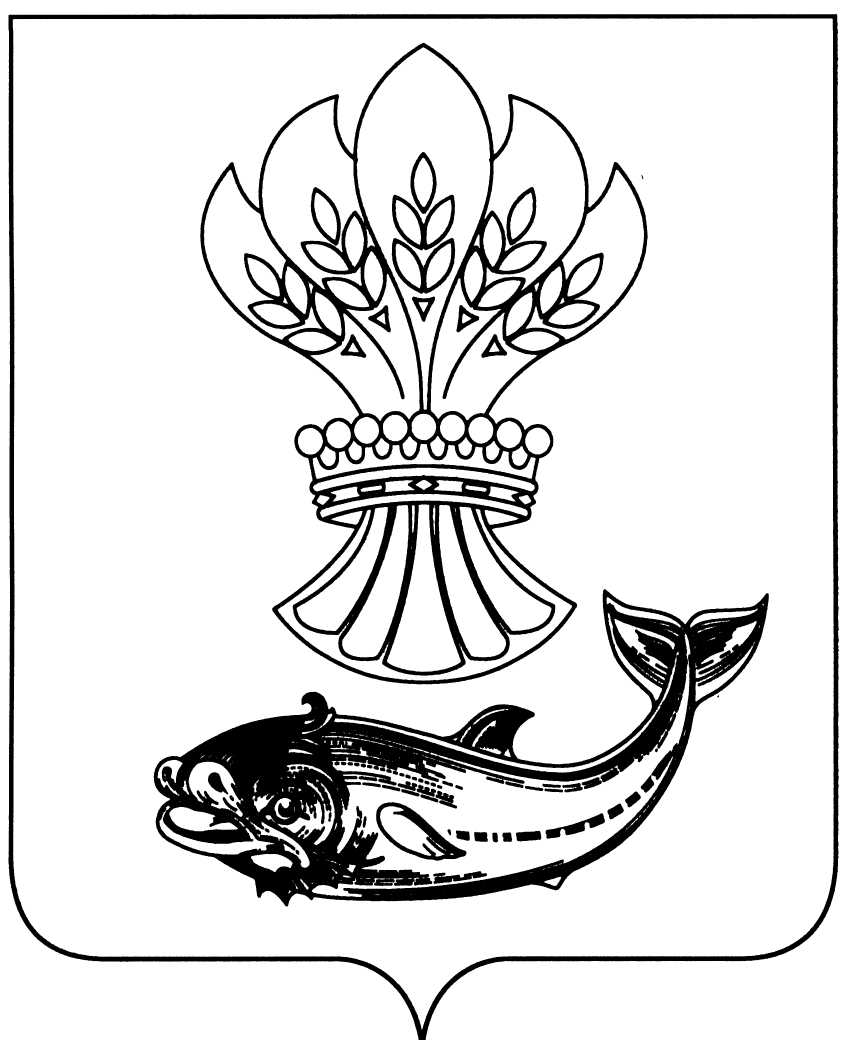 АДМИНИСТРАЦИЯ  ПАНИНСКОГО МУНИЦИПАЛЬНОГО РАЙОНАВОРОНЕЖСКОЙ  ОБЛАСТИП О С Т А Н О В Л Е Н И Еот   18.09.2020 г. № 382           р.п. ПаниноО повышении (индексации) должностных окладов, надбавок за классный чин, пенсии за выслугу лет (доплаты к пенсии), ежемесячной денежной выплаты к пенсии за выслугу лет	В целях исполнения постановления правительства Воронежской области от 18.09.2020 № 780 «О повышении (индексации) денежного вознаграждения, должностных окладов, окладов за классный чин, пенсии за выслугу лет (доплаты к пенсии), ежемесячной денежной выплаты к пенсии за выслугу лет» администрация Панинского муниципального районаПОСТАНОВЛЯЕТ:Повысить (проиндексировать) с 1 октября 2020 года в 1,03 раза:Должностные оклады лиц, замещающих должности муниципальной службы.Надбавки к должностным окладам за классный чин.Должностные оклады работников, замещающих должности, не являющиеся должностями муниципальной службы администрации Панинского муниципального района и ее структурных подразделений.Проиндексировать с 1 октября 2020 года в 1,03 раза размеры пенсии за выслугу лет (доплаты к пенсии), назначенных и выплачиваемых лицам, замещавшим муниципальные должности, должности муниципальной службы, должности в органах местного самоуправления в Панинском муниципальном районе Воронежской области до введения в действие Реестра (перечня) муниципальных должностей.Установить, что при повышении (индексации) должностных окладов и надбавок к должностным окладам за классный чин их размеры подлежат округлению до целого рубля в сторону увеличения.Заместителю начальника отдела по управлению муниципальным имуществом  и экономическому развитию администрации Панинского муниципального района (Щербакова) внести изменения в штатные расписания согласно пункту 1 настоящего постановления.Главному бухгалтеру МКУ Панинский «ЦООДОМС» (Приходько) произвести в установленном порядке перерасчет назначенных и выплачиваемых пенсий за выслугу лет (доплат к пенсии), ежемесячных денежных выплат к пенсии за выслугу лет категориям пенсионеров, указанным в пункте 2 настоящего постановления.Контроль за исполнением настоящего постановления возложить на руководителя аппарата администрации Панинского муниципального района Лепкова Ю.Л.Глава Панинского муниципального района                                                                     Н.В. Щеглов